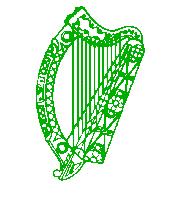 PCS 100537PCS 100537PCS 100537EUROPEAN UNION (BIOCIDAL PRODUCTS) REGULATIONS
BIOCIDAL PRODUCT NOTIFICATIONEUROPEAN UNION (BIOCIDAL PRODUCTS) REGULATIONS
BIOCIDAL PRODUCT NOTIFICATIONEUROPEAN UNION (BIOCIDAL PRODUCTS) REGULATIONS
BIOCIDAL PRODUCT NOTIFICATIONEUROPEAN UNION (BIOCIDAL PRODUCTS) REGULATIONS
BIOCIDAL PRODUCT NOTIFICATIONEUROPEAN UNION (BIOCIDAL PRODUCTS) REGULATIONS
BIOCIDAL PRODUCT NOTIFICATIONEUROPEAN UNION (BIOCIDAL PRODUCTS) REGULATIONS
BIOCIDAL PRODUCT NOTIFICATIONEUROPEAN UNION (BIOCIDAL PRODUCTS) REGULATIONS
BIOCIDAL PRODUCT NOTIFICATIONEUROPEAN UNION (BIOCIDAL PRODUCTS) REGULATIONS
BIOCIDAL PRODUCT NOTIFICATIONEUROPEAN UNION (BIOCIDAL PRODUCTS) REGULATIONS
BIOCIDAL PRODUCT NOTIFICATIONEUROPEAN UNION (BIOCIDAL PRODUCTS) REGULATIONS
BIOCIDAL PRODUCT NOTIFICATIONEUROPEAN UNION (BIOCIDAL PRODUCTS) REGULATIONS
BIOCIDAL PRODUCT NOTIFICATIONEUROPEAN UNION (BIOCIDAL PRODUCTS) REGULATIONS
BIOCIDAL PRODUCT NOTIFICATIONEUROPEAN UNION (BIOCIDAL PRODUCTS) REGULATIONS
BIOCIDAL PRODUCT NOTIFICATIONThe Department of Agriculture, Food and the Marine as the Competent Authority for Biocides in Ireland, pursuant to Regulations 9 and 10 of the European Union (Biocidal Products) Regulations 2013 (S.I. 427 of 2013), hereby declare that the Notification Holder:The Department of Agriculture, Food and the Marine as the Competent Authority for Biocides in Ireland, pursuant to Regulations 9 and 10 of the European Union (Biocidal Products) Regulations 2013 (S.I. 427 of 2013), hereby declare that the Notification Holder:The Department of Agriculture, Food and the Marine as the Competent Authority for Biocides in Ireland, pursuant to Regulations 9 and 10 of the European Union (Biocidal Products) Regulations 2013 (S.I. 427 of 2013), hereby declare that the Notification Holder:The Department of Agriculture, Food and the Marine as the Competent Authority for Biocides in Ireland, pursuant to Regulations 9 and 10 of the European Union (Biocidal Products) Regulations 2013 (S.I. 427 of 2013), hereby declare that the Notification Holder:The Department of Agriculture, Food and the Marine as the Competent Authority for Biocides in Ireland, pursuant to Regulations 9 and 10 of the European Union (Biocidal Products) Regulations 2013 (S.I. 427 of 2013), hereby declare that the Notification Holder:The Department of Agriculture, Food and the Marine as the Competent Authority for Biocides in Ireland, pursuant to Regulations 9 and 10 of the European Union (Biocidal Products) Regulations 2013 (S.I. 427 of 2013), hereby declare that the Notification Holder:The Department of Agriculture, Food and the Marine as the Competent Authority for Biocides in Ireland, pursuant to Regulations 9 and 10 of the European Union (Biocidal Products) Regulations 2013 (S.I. 427 of 2013), hereby declare that the Notification Holder:The Department of Agriculture, Food and the Marine as the Competent Authority for Biocides in Ireland, pursuant to Regulations 9 and 10 of the European Union (Biocidal Products) Regulations 2013 (S.I. 427 of 2013), hereby declare that the Notification Holder:The Department of Agriculture, Food and the Marine as the Competent Authority for Biocides in Ireland, pursuant to Regulations 9 and 10 of the European Union (Biocidal Products) Regulations 2013 (S.I. 427 of 2013), hereby declare that the Notification Holder:The Department of Agriculture, Food and the Marine as the Competent Authority for Biocides in Ireland, pursuant to Regulations 9 and 10 of the European Union (Biocidal Products) Regulations 2013 (S.I. 427 of 2013), hereby declare that the Notification Holder:The Department of Agriculture, Food and the Marine as the Competent Authority for Biocides in Ireland, pursuant to Regulations 9 and 10 of the European Union (Biocidal Products) Regulations 2013 (S.I. 427 of 2013), hereby declare that the Notification Holder:The Department of Agriculture, Food and the Marine as the Competent Authority for Biocides in Ireland, pursuant to Regulations 9 and 10 of the European Union (Biocidal Products) Regulations 2013 (S.I. 427 of 2013), hereby declare that the Notification Holder:The Department of Agriculture, Food and the Marine as the Competent Authority for Biocides in Ireland, pursuant to Regulations 9 and 10 of the European Union (Biocidal Products) Regulations 2013 (S.I. 427 of 2013), hereby declare that the Notification Holder:The Department of Agriculture, Food and the Marine as the Competent Authority for Biocides in Ireland, pursuant to Regulations 9 and 10 of the European Union (Biocidal Products) Regulations 2013 (S.I. 427 of 2013), hereby declare that the Notification Holder:The Department of Agriculture, Food and the Marine as the Competent Authority for Biocides in Ireland, pursuant to Regulations 9 and 10 of the European Union (Biocidal Products) Regulations 2013 (S.I. 427 of 2013), hereby declare that the Notification Holder:The Department of Agriculture, Food and the Marine as the Competent Authority for Biocides in Ireland, pursuant to Regulations 9 and 10 of the European Union (Biocidal Products) Regulations 2013 (S.I. 427 of 2013), hereby declare that the Notification Holder:ZATORI RESULTS LTDZATORI RESULTS LTDZATORI RESULTS LTDZATORI RESULTS LTDZATORI RESULTS LTDZATORI RESULTS LTDZATORI RESULTS LTDZATORI RESULTS LTDZATORI RESULTS LTDZATORI RESULTS LTDZATORI RESULTS LTDZATORI RESULTS LTDZATORI RESULTS LTDZATORI RESULTS LTDZATORI RESULTS LTDZATORI RESULTS LTDT/A THE MOBILITYSHOP.IE, CLONMINAM BUSINESS PK, PORTLAOIST/A THE MOBILITYSHOP.IE, CLONMINAM BUSINESS PK, PORTLAOIST/A THE MOBILITYSHOP.IE, CLONMINAM BUSINESS PK, PORTLAOIST/A THE MOBILITYSHOP.IE, CLONMINAM BUSINESS PK, PORTLAOIST/A THE MOBILITYSHOP.IE, CLONMINAM BUSINESS PK, PORTLAOIST/A THE MOBILITYSHOP.IE, CLONMINAM BUSINESS PK, PORTLAOIST/A THE MOBILITYSHOP.IE, CLONMINAM BUSINESS PK, PORTLAOIST/A THE MOBILITYSHOP.IE, CLONMINAM BUSINESS PK, PORTLAOIST/A THE MOBILITYSHOP.IE, CLONMINAM BUSINESS PK, PORTLAOIST/A THE MOBILITYSHOP.IE, CLONMINAM BUSINESS PK, PORTLAOIST/A THE MOBILITYSHOP.IE, CLONMINAM BUSINESS PK, PORTLAOIST/A THE MOBILITYSHOP.IE, CLONMINAM BUSINESS PK, PORTLAOIST/A THE MOBILITYSHOP.IE, CLONMINAM BUSINESS PK, PORTLAOIST/A THE MOBILITYSHOP.IE, CLONMINAM BUSINESS PK, PORTLAOIST/A THE MOBILITYSHOP.IE, CLONMINAM BUSINESS PK, PORTLAOIST/A THE MOBILITYSHOP.IE, CLONMINAM BUSINESS PK, PORTLAOIShas notified the biocidal product:has notified the biocidal product:has notified the biocidal product:has notified the biocidal product:has notified the biocidal product:has notified the biocidal product:has notified the biocidal product:has notified the biocidal product:has notified the biocidal product:has notified the biocidal product:has notified the biocidal product:has notified the biocidal product:has notified the biocidal product:has notified the biocidal product:has notified the biocidal product:has notified the biocidal product:Symsave Instant Hand SanitiserSymsave Instant Hand SanitiserSymsave Instant Hand SanitiserSymsave Instant Hand SanitiserSymsave Instant Hand SanitiserSymsave Instant Hand SanitiserSymsave Instant Hand SanitiserSymsave Instant Hand SanitiserSymsave Instant Hand SanitiserSymsave Instant Hand SanitiserSymsave Instant Hand SanitiserSymsave Instant Hand SanitiserSymsave Instant Hand SanitiserSymsave Instant Hand SanitiserSymsave Instant Hand SanitiserSymsave Instant Hand Sanitiserto the Competent Authority for Biocides in order to make available on the market in Ireland. to the Competent Authority for Biocides in order to make available on the market in Ireland. to the Competent Authority for Biocides in order to make available on the market in Ireland. to the Competent Authority for Biocides in order to make available on the market in Ireland. to the Competent Authority for Biocides in order to make available on the market in Ireland. to the Competent Authority for Biocides in order to make available on the market in Ireland. to the Competent Authority for Biocides in order to make available on the market in Ireland. to the Competent Authority for Biocides in order to make available on the market in Ireland. to the Competent Authority for Biocides in order to make available on the market in Ireland. to the Competent Authority for Biocides in order to make available on the market in Ireland. to the Competent Authority for Biocides in order to make available on the market in Ireland. to the Competent Authority for Biocides in order to make available on the market in Ireland. to the Competent Authority for Biocides in order to make available on the market in Ireland. to the Competent Authority for Biocides in order to make available on the market in Ireland. to the Competent Authority for Biocides in order to make available on the market in Ireland. to the Competent Authority for Biocides in order to make available on the market in Ireland. It is the responsibility of the Notification Holder to ensure that: the product label(s) and safety data sheets are in compliance with the relevant Regulations; changes to the product are notified to the Competent Authority for Biocides in Ireland prior to the change to the product. Where the product is classified under the CLP Regulation as hazardous on the basis of its health or physical effects, information on the product must be supplied to the National Poisons Information Centre of Ireland (NPIC) before product is made available on the market or where changes to the product name, composition or CLP classification occur.It is the responsibility of the Notification Holder to ensure that: the product label(s) and safety data sheets are in compliance with the relevant Regulations; changes to the product are notified to the Competent Authority for Biocides in Ireland prior to the change to the product. Where the product is classified under the CLP Regulation as hazardous on the basis of its health or physical effects, information on the product must be supplied to the National Poisons Information Centre of Ireland (NPIC) before product is made available on the market or where changes to the product name, composition or CLP classification occur.It is the responsibility of the Notification Holder to ensure that: the product label(s) and safety data sheets are in compliance with the relevant Regulations; changes to the product are notified to the Competent Authority for Biocides in Ireland prior to the change to the product. Where the product is classified under the CLP Regulation as hazardous on the basis of its health or physical effects, information on the product must be supplied to the National Poisons Information Centre of Ireland (NPIC) before product is made available on the market or where changes to the product name, composition or CLP classification occur.It is the responsibility of the Notification Holder to ensure that: the product label(s) and safety data sheets are in compliance with the relevant Regulations; changes to the product are notified to the Competent Authority for Biocides in Ireland prior to the change to the product. Where the product is classified under the CLP Regulation as hazardous on the basis of its health or physical effects, information on the product must be supplied to the National Poisons Information Centre of Ireland (NPIC) before product is made available on the market or where changes to the product name, composition or CLP classification occur.It is the responsibility of the Notification Holder to ensure that: the product label(s) and safety data sheets are in compliance with the relevant Regulations; changes to the product are notified to the Competent Authority for Biocides in Ireland prior to the change to the product. Where the product is classified under the CLP Regulation as hazardous on the basis of its health or physical effects, information on the product must be supplied to the National Poisons Information Centre of Ireland (NPIC) before product is made available on the market or where changes to the product name, composition or CLP classification occur.It is the responsibility of the Notification Holder to ensure that: the product label(s) and safety data sheets are in compliance with the relevant Regulations; changes to the product are notified to the Competent Authority for Biocides in Ireland prior to the change to the product. Where the product is classified under the CLP Regulation as hazardous on the basis of its health or physical effects, information on the product must be supplied to the National Poisons Information Centre of Ireland (NPIC) before product is made available on the market or where changes to the product name, composition or CLP classification occur.It is the responsibility of the Notification Holder to ensure that: the product label(s) and safety data sheets are in compliance with the relevant Regulations; changes to the product are notified to the Competent Authority for Biocides in Ireland prior to the change to the product. Where the product is classified under the CLP Regulation as hazardous on the basis of its health or physical effects, information on the product must be supplied to the National Poisons Information Centre of Ireland (NPIC) before product is made available on the market or where changes to the product name, composition or CLP classification occur.It is the responsibility of the Notification Holder to ensure that: the product label(s) and safety data sheets are in compliance with the relevant Regulations; changes to the product are notified to the Competent Authority for Biocides in Ireland prior to the change to the product. Where the product is classified under the CLP Regulation as hazardous on the basis of its health or physical effects, information on the product must be supplied to the National Poisons Information Centre of Ireland (NPIC) before product is made available on the market or where changes to the product name, composition or CLP classification occur.It is the responsibility of the Notification Holder to ensure that: the product label(s) and safety data sheets are in compliance with the relevant Regulations; changes to the product are notified to the Competent Authority for Biocides in Ireland prior to the change to the product. Where the product is classified under the CLP Regulation as hazardous on the basis of its health or physical effects, information on the product must be supplied to the National Poisons Information Centre of Ireland (NPIC) before product is made available on the market or where changes to the product name, composition or CLP classification occur.It is the responsibility of the Notification Holder to ensure that: the product label(s) and safety data sheets are in compliance with the relevant Regulations; changes to the product are notified to the Competent Authority for Biocides in Ireland prior to the change to the product. Where the product is classified under the CLP Regulation as hazardous on the basis of its health or physical effects, information on the product must be supplied to the National Poisons Information Centre of Ireland (NPIC) before product is made available on the market or where changes to the product name, composition or CLP classification occur.It is the responsibility of the Notification Holder to ensure that: the product label(s) and safety data sheets are in compliance with the relevant Regulations; changes to the product are notified to the Competent Authority for Biocides in Ireland prior to the change to the product. Where the product is classified under the CLP Regulation as hazardous on the basis of its health or physical effects, information on the product must be supplied to the National Poisons Information Centre of Ireland (NPIC) before product is made available on the market or where changes to the product name, composition or CLP classification occur.It is the responsibility of the Notification Holder to ensure that: the product label(s) and safety data sheets are in compliance with the relevant Regulations; changes to the product are notified to the Competent Authority for Biocides in Ireland prior to the change to the product. Where the product is classified under the CLP Regulation as hazardous on the basis of its health or physical effects, information on the product must be supplied to the National Poisons Information Centre of Ireland (NPIC) before product is made available on the market or where changes to the product name, composition or CLP classification occur.It is the responsibility of the Notification Holder to ensure that: the product label(s) and safety data sheets are in compliance with the relevant Regulations; changes to the product are notified to the Competent Authority for Biocides in Ireland prior to the change to the product. Where the product is classified under the CLP Regulation as hazardous on the basis of its health or physical effects, information on the product must be supplied to the National Poisons Information Centre of Ireland (NPIC) before product is made available on the market or where changes to the product name, composition or CLP classification occur.It is the responsibility of the Notification Holder to ensure that: the product label(s) and safety data sheets are in compliance with the relevant Regulations; changes to the product are notified to the Competent Authority for Biocides in Ireland prior to the change to the product. Where the product is classified under the CLP Regulation as hazardous on the basis of its health or physical effects, information on the product must be supplied to the National Poisons Information Centre of Ireland (NPIC) before product is made available on the market or where changes to the product name, composition or CLP classification occur.It is the responsibility of the Notification Holder to ensure that: the product label(s) and safety data sheets are in compliance with the relevant Regulations; changes to the product are notified to the Competent Authority for Biocides in Ireland prior to the change to the product. Where the product is classified under the CLP Regulation as hazardous on the basis of its health or physical effects, information on the product must be supplied to the National Poisons Information Centre of Ireland (NPIC) before product is made available on the market or where changes to the product name, composition or CLP classification occur.It is the responsibility of the Notification Holder to ensure that: the product label(s) and safety data sheets are in compliance with the relevant Regulations; changes to the product are notified to the Competent Authority for Biocides in Ireland prior to the change to the product. Where the product is classified under the CLP Regulation as hazardous on the basis of its health or physical effects, information on the product must be supplied to the National Poisons Information Centre of Ireland (NPIC) before product is made available on the market or where changes to the product name, composition or CLP classification occur.Product SummaryProduct SummaryProduct SummaryProduct SummaryProduct SummaryProduct SummaryProduct SummaryProduct SummaryProduct SummaryProduct SummaryProduct SummaryProduct SummaryProduct SummaryProduct SummaryProduct SummaryProduct SummaryProduct Name:Product Name:Product Name:Symsave Instant Hand SanitiserSymsave Instant Hand SanitiserSymsave Instant Hand SanitiserSymsave Instant Hand SanitiserSymsave Instant Hand SanitiserPCS No:PCS 100537PCS 100537PCS 100537PCS 100537PCS 100537PCS 100537Formulation Type:Formulation Type:Formulation Type:Other liquids to be applied undiluted [AL]Other liquids to be applied undiluted [AL]Other liquids to be applied undiluted [AL]Other liquids to be applied undiluted [AL]Other liquids to be applied undiluted [AL]MG/PT:MG01/PT1PT1PT1Category of Use(s):Category of Use(s):Category of Use(s):Non Professional, ProfessionalNon Professional, ProfessionalNon Professional, ProfessionalNon Professional, ProfessionalNon Professional, ProfessionalUFI Code:UFI Code:6P80-003J-100T-N5FF6P80-003J-100T-N5FF6P80-003J-100T-N5FF6P80-003J-100T-N5FF6P80-003J-100T-N5FF6P80-003J-100T-N5FFOn behalf of the Competent Authority for Biocides in Ireland:On behalf of the Competent Authority for Biocides in Ireland:On behalf of the Competent Authority for Biocides in Ireland:On behalf of the Competent Authority for Biocides in Ireland:On behalf of the Competent Authority for Biocides in Ireland:On behalf of the Competent Authority for Biocides in Ireland:On behalf of the Competent Authority for Biocides in Ireland:On behalf of the Competent Authority for Biocides in Ireland:On behalf of the Competent Authority for Biocides in Ireland:On behalf of the Competent Authority for Biocides in Ireland:On behalf of the Competent Authority for Biocides in Ireland:On behalf of the Competent Authority for Biocides in Ireland:On behalf of the Competent Authority for Biocides in Ireland:On behalf of the Competent Authority for Biocides in Ireland:On behalf of the Competent Authority for Biocides in Ireland:On behalf of the Competent Authority for Biocides in Ireland:On behalf of the Competent Authority for Biocides in Ireland: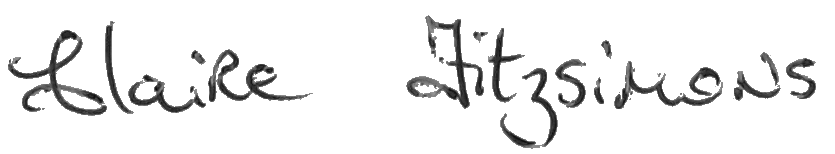 Date of issue:21/05/202121/05/2021Official Stamp:Official Stamp: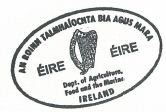 